October 29, 2019Docket No. A-2019-3013709Utility Code: 1222705CERTIFIEDNEIL ANDERSON VICE PRESIDENTVANGUARD ENERGY SERVICES LLC850 EAST DIEHL ROAD STE 142NAPERVILLE IL 60563RE: Natural Gas Supplier License Application Dear Mr. Anderson:On October 23, 2019, the Public Utility Commission accepted Vanguard Energy Services, LLC’s application for a Natural Gas Supplier license.  The application was incomplete.  In order for us to complete our analysis of your application, the Energy Industry Group requires answers to the attached question(s).  Please be advised that you are directed to forward the requested information to the Commission within 30 days of receipt of this letter.  Failure to respond may result in the application being denied.  As well, if Vanguard Energy Services, LLC has decided to withdraw its application, please reply notifying the Commission of such a decision.Please forward the information to the Secretary of the Commission at the address listed below.  When submitting documents, all documents requiring notary stamps must have original signatures.  Please note that some responses may be e-filed to your case, http://www.puc.pa.gov/efiling/default.aspx.   A list of document types allowed to be e-filed can be found at http://www.puc.pa.gov/efiling/DocTypes.aspx.Rosemary Chiavetta, SecretaryPennsylvania Public Utility Commission400 North StreetHarrisburg, PA 17120Your answers should be verified per 52 Pa Code § 1.36.  Accordingly, you must provide the following statement with your responses:I, ________________, hereby state that the facts above set forth are true and correct to the best of my knowledge, information and belief, and that I expect to be able to prove the same at a hearing held in this matter.  I understand that the statements herein are made subject to the penalties of 18 Pa. C.S. § 4904 (relating to unsworn falsification to authorities).The blank should be filled in with the name of the appropriate company representative, and the signature of that representative should follow the statement.In addition, to expedite completion of the application, please also e-mail the information to Stephen Jakab at sjakab@pa.gov.  Please direct any questions to Stephen Jakab, Bureau of Technical Utility Services, at sjakab@pa.gov (preferred) or (717) 783-6174.  							Sincerely,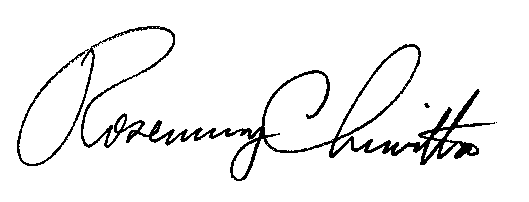 	Rosemary Chiavetta	SecretaryEnclosure Docket No.  A-2019-3013709Vanguard Energy Services, LLCData Requests1.	Reference Application, Section 8.a, Technical Fitness – Please provide additional Technical Fitness documentation that may include an organizational chart, a business plan, employee trainings, documentation of energy memberships, and the type and number of customers the applicant is currently serving.  Please provide the missing documentation.2.	Reference Application, Section 7.f, Taxation – Applicant listed Vanguard Energy, LLC and BlueMark Energy LLC.  Please explain why these two companies are listed as owners, partners, or officers on the Tax Certification Form.  If these two companies where listed in error, please resubmit a fully completed Tax Certification Form with the Applicant’s correct list of owners, general partners, or corporate officers.  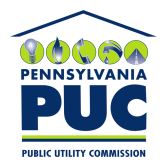 COMMONWEALTH OF PENNSYLVANIAPENNSYLVANIA PUBLIC UTILITY COMMISSION400 NORTH STREET, HARRISBURG, PA 17120IN REPLY PLEASE REFER TO OUR FILE